В номере:Извещение                 Администрация муниципального образования «Муниципальный округ Якшур-Бодьинский район Удмуртской Республики» извещает о возможности предоставления земельного участка в аренду крестьянскому (фермерскому) хозяйству или сельскохозяйственной организации:          из земель населенных пунктов в соответствии со ст. 39.15 Земельного кодекса Российской Федерации, земельный участок, расположенный по адресу: Удмуртская Республика, Якшур-Бодьинский район, деревня Малые Ошворцы, 2а  площадью 31909 кв.м, с разрешенным использованием: Для организации сельскохозяйственного производства.          Заявления о намерении участвовать в аукционе на право заключения договора аренды земельных участков направляются в течение 30 дней со дня опубликования настоящего извещения по адресу: Удмуртская Республика, Якшур-Бодьинский район, с. Якшур-Бодья, ул. Пушиной, д. 69, каб. 38, тел. 8(34162) 4-17-48, лично или посредством почтовой связи на бумажном носителе. Приемные дни: вторник, среда  с 8.00 до 16.12, обеденный перерыв с 12.00 до 13.00 по местному времени. Дата окончания приема заявлений 22 июля 2022 года.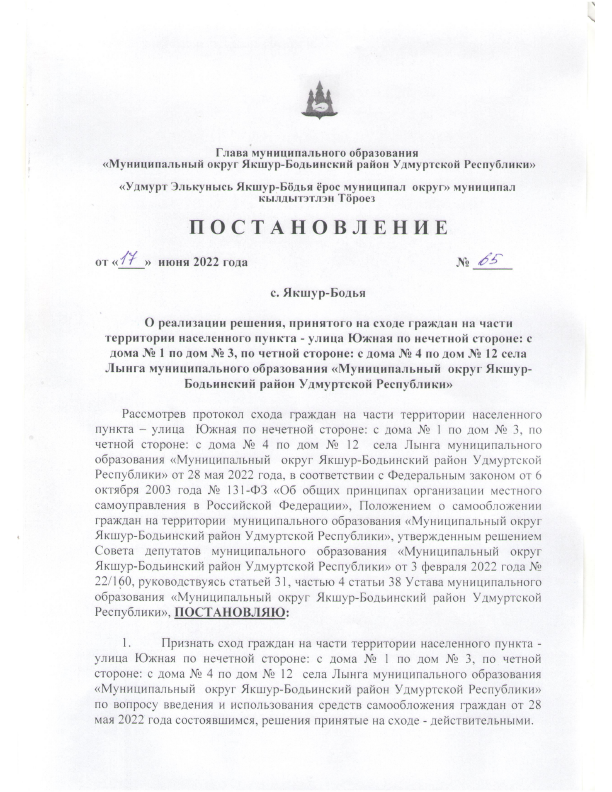 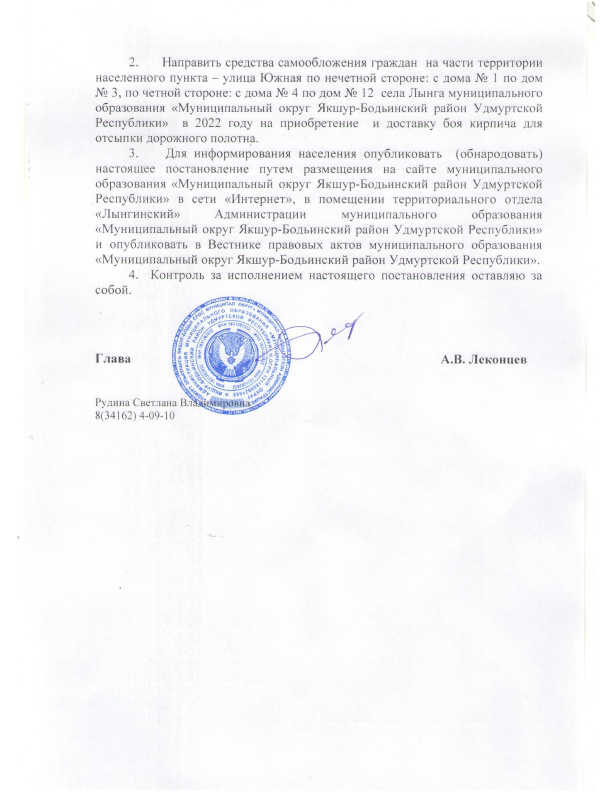 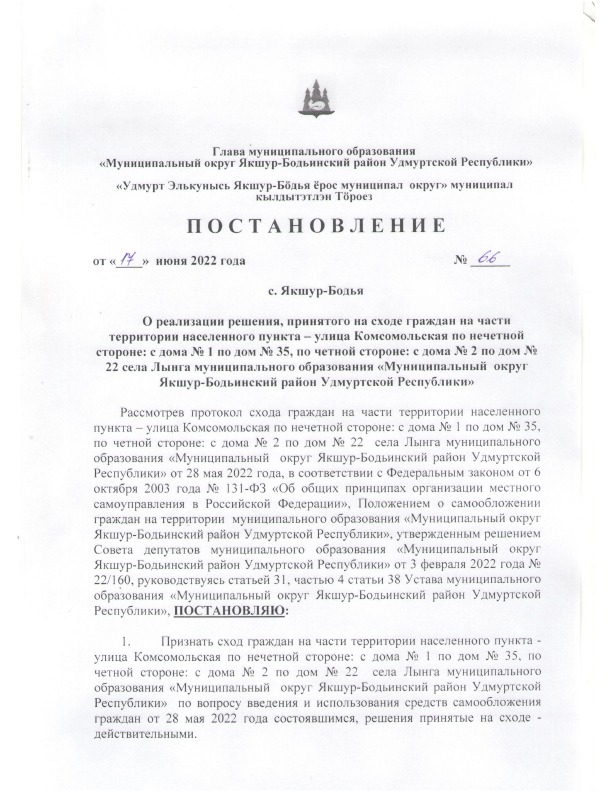 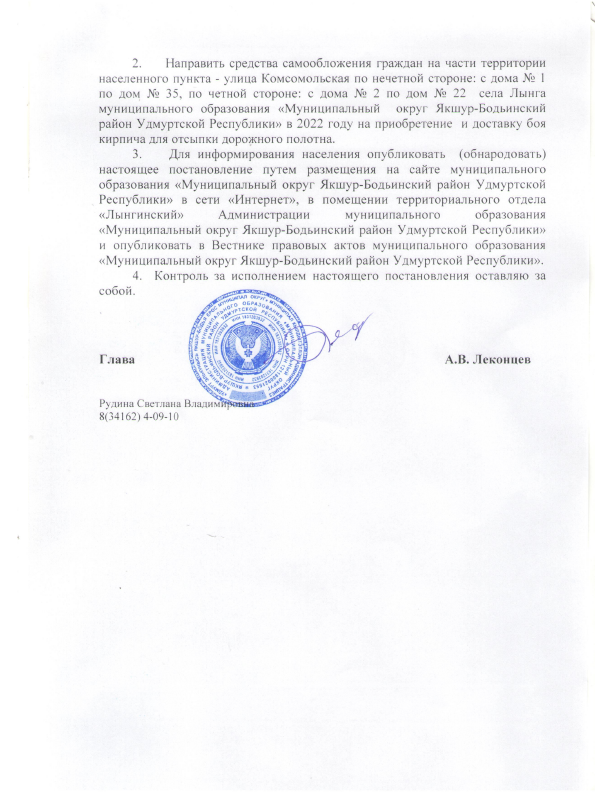 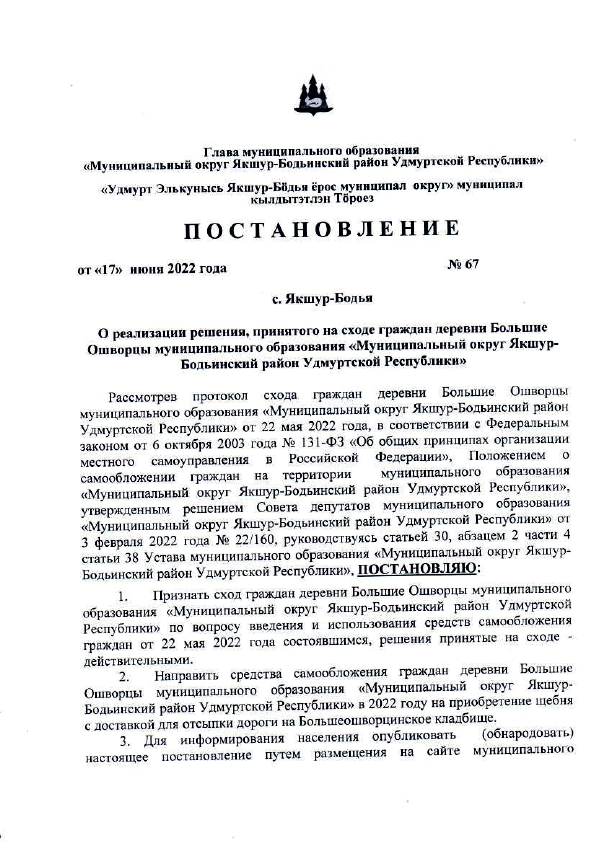 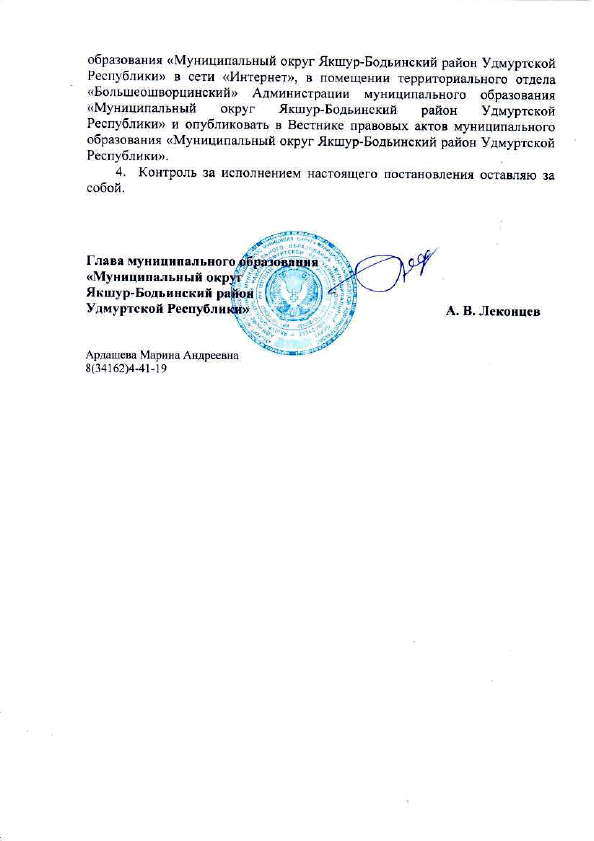 _________________________________________________________________________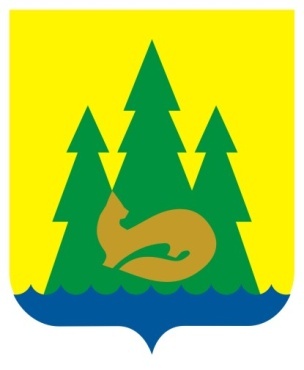 ВЕСТНИКправовыхАктовмуниципального образования«Муниципальный округЯкшур-Бодьинский районУдмуртской Республики»2022 год18 июня № 18ВЕСТНИКправовыхАктовмуниципального образования«Муниципальный округЯкшур-Бодьинский районУдмуртской Республики»1Извещение22Постановление Главы муниципального образования «Муниципальный округ Якшур-Бодьинский район Удмуртской Республики» от 17 июня 2022 года № 65 «О реализации решения, приятного на сходе граждан части территории населенного пункта – улица Южная по нечетной стороне с дома № 1 по дом № 3, по четной стороне с дома № 4 по дом № 12 села Лынга муниципального образования «Муниципальный округ Якшур-Бодьинский район Удмуртской Республики»33Постановление Главы муниципального образования «Муниципальный округ Якшур-Бодьинский район Удмуртской Республики» от 17 июня 2022 года № 66 «О реализации решения, приятного на сходе граждан части территории населенного пункта – улица Комсомольская по нечетной стороне с дома № 1 по дом № 35, по четной стороне с дома № 2 по дом № 22 села Лынга муниципального образования «Муниципальный округ Якшур-Бодьинский район Удмуртской Республики»54Постановление Главы муниципального образования «Муниципальный округ Якшур-Бодьинский район Удмуртской Республики» от 17 июня 2022 года № 67 «О реализации решения, приятного на сходе граждан деревни Большие Ошворцы муниципального образования «Муниципальный округ Якшур-Бодьинский район Удмуртской Республики»7Учредитель:Совет депутатов МО«Якшур-Бодьинский район»427100, с. Якшур-Бодья, ул. Пушиной, д. 69Тираж 50 экземпляровбесплатноПодписано в печатьРуководителем редакционного совета Поторочин С.В.18 июня 2022 года